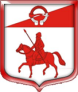 Администрация  муниципального  образованияСтаропольское сельское поселение Сланцевского муниципальногорайона Ленинградской области ПОСТАНОВЛЕНИЕ03.04.2023									№   49-пО внесении изменений в постановление от 02.11.2023 № 124-п «Об утверждении Программы профилактики рисков причинения вреда (ущерба) охраняемым законом ценностям в рамках муниципального контроля в сфере благоустройства на территории Старопольского сельского поселения Сланцевского муниципального района Ленинградской области на 2023 год»В соответствии со статьей 17.1 Федерального закона от 06.10.2003 № 131-ФЗ «Об общих принципах местного самоуправления в Российской Федерации», частью 4 статьи 44 Федерального закона от 01.07.2021 № 248-ФЗ «О государственном контроле (надзоре) и муниципальном контроле в Российской Федерации», постановлением Правительства Российской Федерации от 25.06.2021 № 990 «Об утверждении Правил разработки и утверждения контрольными (надзорными) органами программы профилактики рисков причинения вреда (ущерба) охраняемым законом ценностям» и на основании протеста Сланцевской городской прокуратурой от 17.02.2023 № 7-2-2023-28, администрация муниципального образования Старопольское сельское поселение Сланцевского муниципального района Ленинградской области постановляет:1.Внести  изменения в  Программу профилактики рисков причинения вреда (ущерба) охраняемым законом ценностям в рамках муниципального контроля в сфере благоустройства на территории Старопольского сельского поселения Сланцевского муниципального района Ленинградской области на 2023 год, утвержденную постановлением от 02.11.2022 № 124-п:1.1. Пункт 2.6.раздела 2 читать в новой редакции:« 2.6.Данные о проведенных мероприятиях.В связи с запретом на проведение контрольных мероприятий, установленным ст. 1 Постановления Правительства РФ от 10.03.2022 N 336 "Об особенностях организации и осуществления государственного контроля (надзора), муниципального контроля", плановые и внеплановые проверки определенные ч. 2 ст. 56 Федеральным законом "О государственном контроле (надзоре) и муниципальном контроле в Российской Федерации" от 31.07.2020 N 248-ФЗ в отношении подконтрольных субъектов, относящихся к малому и среднему бизнесу, в 2022 году не проводились.       2.Настоящее постановление опубликовать в приложении к газете «Знамя труда» и разместить на сайте Старопольское сельское поселение.       3.Настоящее постановление вступает в силу с  момента подписания.       4.Контроль за исполнением настоящего постановления оставляю за собой.И.о.главы администрации Старопольского сельского поселения				Н.В.Редченко	